「札幌 IT ソリューションズ」は札幌を中心としたITの総合コンサルタントです。中小企業様、個人事業様、さらに個人様までも全国対応、　ご支援させて頂きます。
個人事業だからできる親切対応、低価格対応です。Webの知識がない方でもお気軽にご相談ください。お問い合わせWebページhttp://sit.tama777.com/contact/札幌 IT ソリューションズ〒001-0901 札幌市北区新琴似１条８丁目6-6 Web:　　　http://sit.tama777.com/E-mail:　 sit@tama777.comどのようなホームページが良いか、　　お考えください。まずは目的をはっきり決めましょう。ものづくりについてはすべてのことについて言えることですが、 目的をしっかり立て、それに合った設計をしっかりしなければなりません。SEO対策していますか。SEO対策には、試行錯誤的な要素も多く成果が現れるまで時間と労力がかかります。 特にライバルのWebページが多く存在する場合は、検索結果を上位に持っていくには多くの苦労を重ねなければなりません。単にSEO対策といっても、ホームページの目的、内容や特徴によってSEO対策の方法や手間のかけ方が変わります。最適なSEO対策のご相談を承りますお困りごと、ありませんか。IT、パソコンなどで、お困りごとはありませんか。パソコン、周辺機器購入で悩んでいませんか。無駄な単純手作業が、多くありませんか。簡単なプログラム作成から、ITシステム導入/管理まで幅広い範囲でサポートいたします。ホームページがどのくらい閲覧されているか把握できていますか。お困りごとの解決へお手伝いいたします。企業様はもちろん、個人様のお悩みのご相談を承ります。　　お気軽にご連絡ください。その仕事、効率いいですか。各種プログラム作成をいたします。　例えば…　エスセルに　マクロを追加して、作業の効率化を図りませんか。お問い合わせWebページhttp://sit.tama777.com/contact/紹介/営業パートナー募集個人・組合・団体・事業主問わず、紹介/営業パートナーを募集しています。ホームページ制作サービス・コンサルタント業務等、お客様にご紹介・ご提案ください。ご紹介いただきました、お客様よりご発注・契約成約となりましたら、お取次条件に基づき手数料をお支払いさせていただきます。 加盟料や、ご紹介件数のノルマ強制等は一切ありません。毎月の獲得ノルマも設けておりません。専門的な知識がなくても大丈夫です！ホームページ制作に関する打ち合わせから企画提案、　　サイト開設、集金まで一切を当方が行います。 初回制作費用および月々の利用料にも、パートナー様の手数料を適用しております。詳しくはWebページをご覧ください。応募Webページhttp://sit.tama777.com/kyujin.html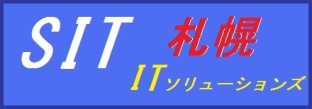 